Naziv i adresa ustanoveProgram obrazovanja za stjecanje mikrokvalifikacije zavarivanje obojenih metala i legura sučeljenim spojem                   MIG (131) postupkom Mjesto, datumOPĆI DIOMODULI I SKUPOVI ISHODA UČENJA VPUP – vođeni proces učenja i poučavanja     UTR – učenje temeljeno na radu SAP– samostalne aktivnostipolaznikaRAZRADA MODULA I SKUPOVA ISHODA UČENJABroj i datum mišljenja na program  (popunjava Agencija):OPĆE INFORMACIJE O PROGRAMU OBRAZOVANJA ZA STJECANJE MIKROKVALIFIKACIJEOPĆE INFORMACIJE O PROGRAMU OBRAZOVANJA ZA STJECANJE MIKROKVALIFIKACIJEOPĆE INFORMACIJE O PROGRAMU OBRAZOVANJA ZA STJECANJE MIKROKVALIFIKACIJEOPĆE INFORMACIJE O PROGRAMU OBRAZOVANJA ZA STJECANJE MIKROKVALIFIKACIJESektor Obrazovni sektorStrojarstvo, brodogradnja i metalurgijaStrojarstvo, brodogradnja i metalurgijaStrojarstvo, brodogradnja i metalurgijaNaziv programaProgram obrazovanja za stjecanje mikrokvalifikacije zavarivanje obojenih metala i legura sučeljenim spojem MIG (131) postupkom Program obrazovanja za stjecanje mikrokvalifikacije zavarivanje obojenih metala i legura sučeljenim spojem MIG (131) postupkom Program obrazovanja za stjecanje mikrokvalifikacije zavarivanje obojenih metala i legura sučeljenim spojem MIG (131) postupkom Vrsta programaosposobljavanjeosposobljavanjeosposobljavanjePredlagateljNaziv ustanovePredlagateljAdresaRazina  kvalifikacije/skupa/ova ishoda učenja prema HKO-uSIU 1:  Zavarivanje obojenih metala i legura sučeljenim spojem MIG (131) postupkom (razina 4 HKO)SIU 1:  Zavarivanje obojenih metala i legura sučeljenim spojem MIG (131) postupkom (razina 4 HKO)SIU 1:  Zavarivanje obojenih metala i legura sučeljenim spojem MIG (131) postupkom (razina 4 HKO)Obujam  u bodovima (CSVET)7 CSVETSIU 1: Zavarivanje obojenih metala i legura sučeljenim spojem MIG (131) postupkom (7 CSVET)7 CSVETSIU 1: Zavarivanje obojenih metala i legura sučeljenim spojem MIG (131) postupkom (7 CSVET)7 CSVETSIU 1: Zavarivanje obojenih metala i legura sučeljenim spojem MIG (131) postupkom (7 CSVET)Dokumenti na temelju kojih je izrađen program obrazovanja za stjecanje kvalifikacija/skupova ishoda učenja (mikrokvalifikacija) Dokumenti na temelju kojih je izrađen program obrazovanja za stjecanje kvalifikacija/skupova ishoda učenja (mikrokvalifikacija) Dokumenti na temelju kojih je izrađen program obrazovanja za stjecanje kvalifikacija/skupova ishoda učenja (mikrokvalifikacija) Dokumenti na temelju kojih je izrađen program obrazovanja za stjecanje kvalifikacija/skupova ishoda učenja (mikrokvalifikacija) Popis standarda zanimanja/skupova kompetencija i datum/i njegove/njihove valjanosti u Registru HKO-aPopis standarda kvalifikacija i datum/i njegove/njihove valjanosti u Registaru HKO-aPopis standarda kvalifikacija i datum/i njegove/njihove valjanosti u Registaru HKO-aSektorski kurikulumSZ Zavarivač/zavarivačica7.72.721.7212 Zavarivači/zavarivačice i srodna zanimanja SKOMP 1:Pripremanje radnog mjesta za proizvodni proceshttps://hko.srce.hr/registar/skup-kompetencija/detalji/2109SKOMP 2:Zavarivanje elektrolučnim postupkom kutnog i sučeljnog spoja te cijevi od odabranog materijala odgovarajućom tehnologijom i tehnikom zavarivanjahttps://hko.srce.hr/registar/skup-kompetencija/detalji/211031.12.2027.SK Zavarivač/zavarivačicahttps://hko.srce.hr/registar/standard-kvalifikacije/detalji/79 SIU1:Zavarivanje obojenih metala i legura sučeljenim spojem MIG (131) postupkomhttps://hko.srce.hr/registar/skup-ishoda-ucenja/detalji/2366 31.12.2027.SK Zavarivač/zavarivačicahttps://hko.srce.hr/registar/standard-kvalifikacije/detalji/79 SIU1:Zavarivanje obojenih metala i legura sučeljenim spojem MIG (131) postupkomhttps://hko.srce.hr/registar/skup-ishoda-ucenja/detalji/2366 31.12.2027.Uvjeti za upis u programZavršen modul (Mikrokvalifikacija) Zavarivanje obojenih metala i legura kutnim spojem MIG (131) postupkomZavršen modul (Mikrokvalifikacija) Zavarivanje obojenih metala i legura kutnim spojem MIG (131) postupkomZavršen modul (Mikrokvalifikacija) Zavarivanje obojenih metala i legura kutnim spojem MIG (131) postupkomUvjeti stjecanja programa  (završetka programa)- Stečenih 7  CSVET bodova- Uspješna završna provjera stečenih znanja i vještina provodi se:1. pisanim provjerom znanja kvizom višestrukog izbora s 15 pitanja / 9 točnih odgovora za prolaz.2. Provjerom vještina i ponašanja na definiranom uzorku u tablici Sumativna procjena  (završni ispit)  ovog programa. Ocjena uratka vrši se temeljem kriterija ocjenjivanja iz iste tablice te  zapažanja polaznikovih radnji i njegovog ponašanja u radnom okruženju. Elementi koji su sastavni dio završne provjere stečenih znanja i vještina su:- Razumijevanje i utvrđivanje sigurnosnih zahtjeva za elektrolučno zavarivanje.- Ispravna priprema okoline za zavarivanje.- Identificiranje i osiguravanje ispravne funkcije i postavki parametara na opremi za zavarivanje.- Postupanje s osnovnim i potrošnim materijalom- Postavljenje radnog komada u položaj zavarivanja, priprema zavarivanja i predgrijavanje gdje je potrebno.- Kompetentno izvođenje  zadatka  MIG (131) postupkom zavarivanja - Izvođenje zavarenih spojeva, u skladu s važećom Specifikacijom postupka zavarivanja (WPS).- Vizualni pregled završenog zavara prema standardom (HRN EN ISO 15614-1:2017/A1:2019) utvrđenim kriterijima- Kompletiranje sve potrebne dokumentacije.- Prikladno zbrinjavanje otpadnog materijala.- Dodatni čimbenici koje treba uzeti u obzir pri zavarivanju na otvorenom, ako je primjenjivo.O završnoj provjeri vodi se zapisnik i provodi ju tročlano povjerenstvo.Svakom polazniku nakon uspješno završene završne provjere izdaje se Uvjerenje o osposobljavanju za stjecanje mikrokvalifikacije zavarivanje obojenih metala i legura sučeljenim spojem MIG (131) postupkom - Stečenih 7  CSVET bodova- Uspješna završna provjera stečenih znanja i vještina provodi se:1. pisanim provjerom znanja kvizom višestrukog izbora s 15 pitanja / 9 točnih odgovora za prolaz.2. Provjerom vještina i ponašanja na definiranom uzorku u tablici Sumativna procjena  (završni ispit)  ovog programa. Ocjena uratka vrši se temeljem kriterija ocjenjivanja iz iste tablice te  zapažanja polaznikovih radnji i njegovog ponašanja u radnom okruženju. Elementi koji su sastavni dio završne provjere stečenih znanja i vještina su:- Razumijevanje i utvrđivanje sigurnosnih zahtjeva za elektrolučno zavarivanje.- Ispravna priprema okoline za zavarivanje.- Identificiranje i osiguravanje ispravne funkcije i postavki parametara na opremi za zavarivanje.- Postupanje s osnovnim i potrošnim materijalom- Postavljenje radnog komada u položaj zavarivanja, priprema zavarivanja i predgrijavanje gdje je potrebno.- Kompetentno izvođenje  zadatka  MIG (131) postupkom zavarivanja - Izvođenje zavarenih spojeva, u skladu s važećom Specifikacijom postupka zavarivanja (WPS).- Vizualni pregled završenog zavara prema standardom (HRN EN ISO 15614-1:2017/A1:2019) utvrđenim kriterijima- Kompletiranje sve potrebne dokumentacije.- Prikladno zbrinjavanje otpadnog materijala.- Dodatni čimbenici koje treba uzeti u obzir pri zavarivanju na otvorenom, ako je primjenjivo.O završnoj provjeri vodi se zapisnik i provodi ju tročlano povjerenstvo.Svakom polazniku nakon uspješno završene završne provjere izdaje se Uvjerenje o osposobljavanju za stjecanje mikrokvalifikacije zavarivanje obojenih metala i legura sučeljenim spojem MIG (131) postupkom - Stečenih 7  CSVET bodova- Uspješna završna provjera stečenih znanja i vještina provodi se:1. pisanim provjerom znanja kvizom višestrukog izbora s 15 pitanja / 9 točnih odgovora za prolaz.2. Provjerom vještina i ponašanja na definiranom uzorku u tablici Sumativna procjena  (završni ispit)  ovog programa. Ocjena uratka vrši se temeljem kriterija ocjenjivanja iz iste tablice te  zapažanja polaznikovih radnji i njegovog ponašanja u radnom okruženju. Elementi koji su sastavni dio završne provjere stečenih znanja i vještina su:- Razumijevanje i utvrđivanje sigurnosnih zahtjeva za elektrolučno zavarivanje.- Ispravna priprema okoline za zavarivanje.- Identificiranje i osiguravanje ispravne funkcije i postavki parametara na opremi za zavarivanje.- Postupanje s osnovnim i potrošnim materijalom- Postavljenje radnog komada u položaj zavarivanja, priprema zavarivanja i predgrijavanje gdje je potrebno.- Kompetentno izvođenje  zadatka  MIG (131) postupkom zavarivanja - Izvođenje zavarenih spojeva, u skladu s važećom Specifikacijom postupka zavarivanja (WPS).- Vizualni pregled završenog zavara prema standardom (HRN EN ISO 15614-1:2017/A1:2019) utvrđenim kriterijima- Kompletiranje sve potrebne dokumentacije.- Prikladno zbrinjavanje otpadnog materijala.- Dodatni čimbenici koje treba uzeti u obzir pri zavarivanju na otvorenom, ako je primjenjivo.O završnoj provjeri vodi se zapisnik i provodi ju tročlano povjerenstvo.Svakom polazniku nakon uspješno završene završne provjere izdaje se Uvjerenje o osposobljavanju za stjecanje mikrokvalifikacije zavarivanje obojenih metala i legura sučeljenim spojem MIG (131) postupkom Trajanje i načini izvođenja nastaveProgram obrazovanja za stjecanje mikrokvalifikacije zavarivanje obojenih metala i legura sučeljenim spojem MIG (131)  postupkom provodi se redovitom nastavom u trajanju od 175 sati, uz mogućnost izvođenja teorijskog dijela programa na daljinu u stvarnom vremenu.Ishodi učenja ostvaruju se dijelom vođenim procesom učenja i poučavanja u trajanju od 10 sati, dijelom učenjem temeljenom na radu u trajanju od 150 sati, a dijelom samostalnim aktivnostima polaznika u trajanju od 15 sati.Učenje temeljeno na radu obuhvaća 40% rada na simulatoru za zavarivanje (60 sati) i 60% rada u stvarnim uvjetima (90 sati). Program obrazovanja za stjecanje mikrokvalifikacije zavarivanje obojenih metala i legura sučeljenim spojem MIG (131)  postupkom provodi se redovitom nastavom u trajanju od 175 sati, uz mogućnost izvođenja teorijskog dijela programa na daljinu u stvarnom vremenu.Ishodi učenja ostvaruju se dijelom vođenim procesom učenja i poučavanja u trajanju od 10 sati, dijelom učenjem temeljenom na radu u trajanju od 150 sati, a dijelom samostalnim aktivnostima polaznika u trajanju od 15 sati.Učenje temeljeno na radu obuhvaća 40% rada na simulatoru za zavarivanje (60 sati) i 60% rada u stvarnim uvjetima (90 sati). Program obrazovanja za stjecanje mikrokvalifikacije zavarivanje obojenih metala i legura sučeljenim spojem MIG (131)  postupkom provodi se redovitom nastavom u trajanju od 175 sati, uz mogućnost izvođenja teorijskog dijela programa na daljinu u stvarnom vremenu.Ishodi učenja ostvaruju se dijelom vođenim procesom učenja i poučavanja u trajanju od 10 sati, dijelom učenjem temeljenom na radu u trajanju od 150 sati, a dijelom samostalnim aktivnostima polaznika u trajanju od 15 sati.Učenje temeljeno na radu obuhvaća 40% rada na simulatoru za zavarivanje (60 sati) i 60% rada u stvarnim uvjetima (90 sati). Horizontalna prohodnost Horizontalna prohodnost omogućena je stjecanjem mikrokvalifikacija elektrolučnim zavarivanjem sučeljenih spojeva ostalim postupcima – REL (111), MAG (135), PPŽ (136), TIG (141) za sve vrste osnovnih materijala (čelici, nehrđajući čelci, obojeni metali i njihove legure).Horizontalna prohodnost može se ostvarivati i prema ostalim zanimanjima iz strojogradnje, kao što su: bravar, cjevar, monter metalnih konstrukcija itd.Horizontalna prohodnost omogućena je stjecanjem mikrokvalifikacija elektrolučnim zavarivanjem sučeljenih spojeva ostalim postupcima – REL (111), MAG (135), PPŽ (136), TIG (141) za sve vrste osnovnih materijala (čelici, nehrđajući čelci, obojeni metali i njihove legure).Horizontalna prohodnost može se ostvarivati i prema ostalim zanimanjima iz strojogradnje, kao što su: bravar, cjevar, monter metalnih konstrukcija itd.Horizontalna prohodnost omogućena je stjecanjem mikrokvalifikacija elektrolučnim zavarivanjem sučeljenih spojeva ostalim postupcima – REL (111), MAG (135), PPŽ (136), TIG (141) za sve vrste osnovnih materijala (čelici, nehrđajući čelci, obojeni metali i njihove legure).Horizontalna prohodnost može se ostvarivati i prema ostalim zanimanjima iz strojogradnje, kao što su: bravar, cjevar, monter metalnih konstrukcija itd.Vertikalna prohodnostVertikalna prohodnost omogućena je nakon 3 godine staža polaganjem međunarodne kvalifikacije Međunarodni zavarivač sučeljenih spojeva IWPW (International Plate Welder)..Vertikalna prohodnost omogućena je nakon 3 godine staža polaganjem međunarodne kvalifikacije Međunarodni zavarivač sučeljenih spojeva IWPW (International Plate Welder)..Vertikalna prohodnost omogućena je nakon 3 godine staža polaganjem međunarodne kvalifikacije Međunarodni zavarivač sučeljenih spojeva IWPW (International Plate Welder)..Materijalni uvjeti i okruženje za učenje koji su potrebni za izvedbu programahttps://hko.srce.hr/registar/skup-ishoda-ucenja/detalji/2366 https://hko.srce.hr/registar/skup-ishoda-ucenja/detalji/2366 https://hko.srce.hr/registar/skup-ishoda-ucenja/detalji/2366 Kompetencije koje se programom stječu Kompetencije koje se programom stječu Kompetencije koje se programom stječu Kompetencije koje se programom stječu 1. Koristiti zaštitnu opremu i sredstva na ispravan način2. Primijeniti propise za zaštitu na radu, zaštitu od požara i zaštitu okoliša3. Pripremiti, rasporediti i provjeriti opremu za zavarivanje4. Pripremiti, provjeriti i zaštititi materijale i radno područje pripremljeno za zavarivanje5. Postaviti radni komad u propisani položaj za zavarivanje MIG postupkom (131)6. Podesiti parametre zavarivanja MIG postupkom (131) prema SPZ (WPS)7. Pripremiti rubove osnovnog materijala za postupak zavarivanja MIG postupkom (131)8. Zavariti obojeni metal i legure sučeljenim spojem MIG postupkom (131) prema SPZ (WPS)9. Zavarivati MAG postupkom u svim položajima zavarivanja i primijeniti odgovarajuće tehnike zavarivanja10. Provesti vizualni pregled i kontrolu dimenzija zavarenih spojeva11. Provjeriti i pripremiti gotovi zavareni spoj za kontrolu i izvješće u sustavu kontrole proizvodnje12. Očistiti zavareni spoj MIG postupkom (131), osnovni materijal i radno mjesto1. Koristiti zaštitnu opremu i sredstva na ispravan način2. Primijeniti propise za zaštitu na radu, zaštitu od požara i zaštitu okoliša3. Pripremiti, rasporediti i provjeriti opremu za zavarivanje4. Pripremiti, provjeriti i zaštititi materijale i radno područje pripremljeno za zavarivanje5. Postaviti radni komad u propisani položaj za zavarivanje MIG postupkom (131)6. Podesiti parametre zavarivanja MIG postupkom (131) prema SPZ (WPS)7. Pripremiti rubove osnovnog materijala za postupak zavarivanja MIG postupkom (131)8. Zavariti obojeni metal i legure sučeljenim spojem MIG postupkom (131) prema SPZ (WPS)9. Zavarivati MAG postupkom u svim položajima zavarivanja i primijeniti odgovarajuće tehnike zavarivanja10. Provesti vizualni pregled i kontrolu dimenzija zavarenih spojeva11. Provjeriti i pripremiti gotovi zavareni spoj za kontrolu i izvješće u sustavu kontrole proizvodnje12. Očistiti zavareni spoj MIG postupkom (131), osnovni materijal i radno mjesto1. Koristiti zaštitnu opremu i sredstva na ispravan način2. Primijeniti propise za zaštitu na radu, zaštitu od požara i zaštitu okoliša3. Pripremiti, rasporediti i provjeriti opremu za zavarivanje4. Pripremiti, provjeriti i zaštititi materijale i radno područje pripremljeno za zavarivanje5. Postaviti radni komad u propisani položaj za zavarivanje MIG postupkom (131)6. Podesiti parametre zavarivanja MIG postupkom (131) prema SPZ (WPS)7. Pripremiti rubove osnovnog materijala za postupak zavarivanja MIG postupkom (131)8. Zavariti obojeni metal i legure sučeljenim spojem MIG postupkom (131) prema SPZ (WPS)9. Zavarivati MAG postupkom u svim položajima zavarivanja i primijeniti odgovarajuće tehnike zavarivanja10. Provesti vizualni pregled i kontrolu dimenzija zavarenih spojeva11. Provjeriti i pripremiti gotovi zavareni spoj za kontrolu i izvješće u sustavu kontrole proizvodnje12. Očistiti zavareni spoj MIG postupkom (131), osnovni materijal i radno mjesto1. Koristiti zaštitnu opremu i sredstva na ispravan način2. Primijeniti propise za zaštitu na radu, zaštitu od požara i zaštitu okoliša3. Pripremiti, rasporediti i provjeriti opremu za zavarivanje4. Pripremiti, provjeriti i zaštititi materijale i radno područje pripremljeno za zavarivanje5. Postaviti radni komad u propisani položaj za zavarivanje MIG postupkom (131)6. Podesiti parametre zavarivanja MIG postupkom (131) prema SPZ (WPS)7. Pripremiti rubove osnovnog materijala za postupak zavarivanja MIG postupkom (131)8. Zavariti obojeni metal i legure sučeljenim spojem MIG postupkom (131) prema SPZ (WPS)9. Zavarivati MAG postupkom u svim položajima zavarivanja i primijeniti odgovarajuće tehnike zavarivanja10. Provesti vizualni pregled i kontrolu dimenzija zavarenih spojeva11. Provjeriti i pripremiti gotovi zavareni spoj za kontrolu i izvješće u sustavu kontrole proizvodnje12. Očistiti zavareni spoj MIG postupkom (131), osnovni materijal i radno mjestoPreporučeni načini praćenja kvalitete i uspješnosti izvedbe programa U procesu praćenja kvalitete i uspješnosti izvedbe programa obrazovanja primjenjuju se sljedeće aktivnosti:- provodi se istraživanje i anonimno anketiranje polaznika o izvođenju nastave, literaturi i resursima za učenje, strategijama podrške polaznicima, izvođenju i unapređenju procesa učenja i poučavanja, radnom opterećenju polaznika (CSVET), provjerama znanja te komunikaciji s nastavnicima - provodi se istraživanje i anketiranje nastavnika o istim pitanjima navedenim u prethodnoj stavci- provodi se analiza uspjeha, transparentnosti i objektivnosti provjera i ostvarenosti ishoda učenja- provodi se analiza materijalnih i kadrovskih uvjeta potrebnih za izvođenje procesa učenja i poučavanja.Dobivenim rezultatima anketa dobiva se pregled uspješnosti izvedbe programa, kao i  procjena kvalitete nastavničkog rada.Postupci vrednovanja usmjereni su na praćenje i provjeru postignuća prema ishodima učenja. Ono se provodi usmenim i pisanim provjerama znanja te provjerama stečenih vještina polaznika projektnim i problemskim zadatcima, a temeljem unaprijed određenih kriterija vrednovanja postignućaU procesu praćenja kvalitete i uspješnosti izvedbe programa obrazovanja primjenjuju se sljedeće aktivnosti:- provodi se istraživanje i anonimno anketiranje polaznika o izvođenju nastave, literaturi i resursima za učenje, strategijama podrške polaznicima, izvođenju i unapređenju procesa učenja i poučavanja, radnom opterećenju polaznika (CSVET), provjerama znanja te komunikaciji s nastavnicima - provodi se istraživanje i anketiranje nastavnika o istim pitanjima navedenim u prethodnoj stavci- provodi se analiza uspjeha, transparentnosti i objektivnosti provjera i ostvarenosti ishoda učenja- provodi se analiza materijalnih i kadrovskih uvjeta potrebnih za izvođenje procesa učenja i poučavanja.Dobivenim rezultatima anketa dobiva se pregled uspješnosti izvedbe programa, kao i  procjena kvalitete nastavničkog rada.Postupci vrednovanja usmjereni su na praćenje i provjeru postignuća prema ishodima učenja. Ono se provodi usmenim i pisanim provjerama znanja te provjerama stečenih vještina polaznika projektnim i problemskim zadatcima, a temeljem unaprijed određenih kriterija vrednovanja postignućaU procesu praćenja kvalitete i uspješnosti izvedbe programa obrazovanja primjenjuju se sljedeće aktivnosti:- provodi se istraživanje i anonimno anketiranje polaznika o izvođenju nastave, literaturi i resursima za učenje, strategijama podrške polaznicima, izvođenju i unapređenju procesa učenja i poučavanja, radnom opterećenju polaznika (CSVET), provjerama znanja te komunikaciji s nastavnicima - provodi se istraživanje i anketiranje nastavnika o istim pitanjima navedenim u prethodnoj stavci- provodi se analiza uspjeha, transparentnosti i objektivnosti provjera i ostvarenosti ishoda učenja- provodi se analiza materijalnih i kadrovskih uvjeta potrebnih za izvođenje procesa učenja i poučavanja.Dobivenim rezultatima anketa dobiva se pregled uspješnosti izvedbe programa, kao i  procjena kvalitete nastavničkog rada.Postupci vrednovanja usmjereni su na praćenje i provjeru postignuća prema ishodima učenja. Ono se provodi usmenim i pisanim provjerama znanja te provjerama stečenih vještina polaznika projektnim i problemskim zadatcima, a temeljem unaprijed određenih kriterija vrednovanja postignućaDatum revizije programa31.12.2027.31.12.2027.31.12.2027.Redni brojNAZIV MODULAPOPIS SKUPOVA ISHODA UČENJARazinaObujam CSVETBroj satiBroj satiBroj satiBroj satiRedni brojNAZIV MODULAPOPIS SKUPOVA ISHODA UČENJARazinaObujam CSVETVPUPUTRSAPUKUPNO1.Zavarivanje obojenih metala i legura sučeljenim spojem MIG (131) postupkomZavarivanje obojenih metala i legura sučeljenim spojem MIG (131) postupkom471015015175                                                                                        Ukupno:                                                                                         Ukupno:                                                                                         Ukupno:                                                                                         Ukupno: 71015015175NAZIV MODULAZavarivanje obojenih metala i legura sučeljenim spojem MIG (131) postupkom Zavarivanje obojenih metala i legura sučeljenim spojem MIG (131) postupkom Zavarivanje obojenih metala i legura sučeljenim spojem MIG (131) postupkom Šifra modulaKvalifikacije nastavnika koji sudjeluju u realizaciji modulahttps://hko.srce.hr/registar/skup-ishoda-ucenja/detalji/2366 https://hko.srce.hr/registar/skup-ishoda-ucenja/detalji/2366 https://hko.srce.hr/registar/skup-ishoda-ucenja/detalji/2366 Obujam modula (CSVET)777Načini stjecanja ishoda učenja (od – do, postotak)Vođeni proces učenja i poučavanjaOblici učenja temeljenog na raduSamostalne aktivnosti polaznikaNačini stjecanja ishoda učenja (od – do, postotak)10 (6%)150 (86%)15 (8%)Status modula(obvezni/izborni)obvezniobvezniobvezniCilj (opis) modula Cilj modula je stjecanje kompetencija (znanja, vještina i ponašanja) polaznika potrebnih za zavarivanje obojenih metala i legura sučeljenim spojem MIG (131) postupkom na siguran način.Sam proces obuhvaća dosljednu primjenu propisa zaštite na radu i zaštite okoliša te propisanih tehnologija i tehnika zavarivanja i zahtjeva kvalitete u cjelokupnom procesu zavarivanja od pripreme, postupka zavarivanja do ocjene kvalitete zavarenog spoja.Cilj modula je stjecanje kompetencija (znanja, vještina i ponašanja) polaznika potrebnih za zavarivanje obojenih metala i legura sučeljenim spojem MIG (131) postupkom na siguran način.Sam proces obuhvaća dosljednu primjenu propisa zaštite na radu i zaštite okoliša te propisanih tehnologija i tehnika zavarivanja i zahtjeva kvalitete u cjelokupnom procesu zavarivanja od pripreme, postupka zavarivanja do ocjene kvalitete zavarenog spoja.Cilj modula je stjecanje kompetencija (znanja, vještina i ponašanja) polaznika potrebnih za zavarivanje obojenih metala i legura sučeljenim spojem MIG (131) postupkom na siguran način.Sam proces obuhvaća dosljednu primjenu propisa zaštite na radu i zaštite okoliša te propisanih tehnologija i tehnika zavarivanja i zahtjeva kvalitete u cjelokupnom procesu zavarivanja od pripreme, postupka zavarivanja do ocjene kvalitete zavarenog spoja.Ključni pojmoviMIG (131) postupak zavarivanja, zavareni spoj, tehnologija zavarivanja, tehnike zavarivanja, kvaliteta u zavarivanjuMIG (131) postupak zavarivanja, zavareni spoj, tehnologija zavarivanja, tehnike zavarivanja, kvaliteta u zavarivanjuMIG (131) postupak zavarivanja, zavareni spoj, tehnologija zavarivanja, tehnike zavarivanja, kvaliteta u zavarivanjuOblici učenja temeljenog na raduUčenje temeljeno na radu integrirano je u program obrazovanja kroz praktikum i  radionice uz uporabu simulacija i stvarnih praktičnih zadataka u proizvodnom sektoru što je uvjetovano materijalnim i prostornim uvjetima za izvođenje vježbi i/ili praktične nastave.Učenje temeljeno na radu provodi se kroz dva oblika:1. Na simulatoru zavarivanja (VWTS – virtualnom trening sustavu zavarivanja) – maksimalno 40%- trening tehnike zavarivanja MIG (131) postupkom vođen simulatorom temeljen na tri elementa: brzini zavarivanja, odmaku vrha elektrodne žice od radnog komada i kutu nagiba gorionika.- zavarivanje u uvjetima simulacije bez pomoći simulatora.2. Zavarivanjem u stvarnim uvjetima – minimalno 60%Zavaruju se obojeni metali i legure u stvarnim radioničkim uvjetima.Za oba oblika učenja temeljenog na radu osnovni dokument za propisivanje tehnologije i tehnike rada je Specifikacija postupka zavarivanja koju izrađuje nastavnik i/ili strukovni učitelj (trener) za sučeljene zavarene spojeve definirane u tablici koja je sastavni dio ovog programa (Vježbe 1. dio i Vježbe 2. dio) Rad na radnome mjestu dio je programa strukovnog obrazovanja i osposobljavanja koji vodi do mikro kvalifikacije..Učenje temeljeno na radu integrirano je u program obrazovanja kroz praktikum i  radionice uz uporabu simulacija i stvarnih praktičnih zadataka u proizvodnom sektoru što je uvjetovano materijalnim i prostornim uvjetima za izvođenje vježbi i/ili praktične nastave.Učenje temeljeno na radu provodi se kroz dva oblika:1. Na simulatoru zavarivanja (VWTS – virtualnom trening sustavu zavarivanja) – maksimalno 40%- trening tehnike zavarivanja MIG (131) postupkom vođen simulatorom temeljen na tri elementa: brzini zavarivanja, odmaku vrha elektrodne žice od radnog komada i kutu nagiba gorionika.- zavarivanje u uvjetima simulacije bez pomoći simulatora.2. Zavarivanjem u stvarnim uvjetima – minimalno 60%Zavaruju se obojeni metali i legure u stvarnim radioničkim uvjetima.Za oba oblika učenja temeljenog na radu osnovni dokument za propisivanje tehnologije i tehnike rada je Specifikacija postupka zavarivanja koju izrađuje nastavnik i/ili strukovni učitelj (trener) za sučeljene zavarene spojeve definirane u tablici koja je sastavni dio ovog programa (Vježbe 1. dio i Vježbe 2. dio) Rad na radnome mjestu dio je programa strukovnog obrazovanja i osposobljavanja koji vodi do mikro kvalifikacije..Učenje temeljeno na radu integrirano je u program obrazovanja kroz praktikum i  radionice uz uporabu simulacija i stvarnih praktičnih zadataka u proizvodnom sektoru što je uvjetovano materijalnim i prostornim uvjetima za izvođenje vježbi i/ili praktične nastave.Učenje temeljeno na radu provodi se kroz dva oblika:1. Na simulatoru zavarivanja (VWTS – virtualnom trening sustavu zavarivanja) – maksimalno 40%- trening tehnike zavarivanja MIG (131) postupkom vođen simulatorom temeljen na tri elementa: brzini zavarivanja, odmaku vrha elektrodne žice od radnog komada i kutu nagiba gorionika.- zavarivanje u uvjetima simulacije bez pomoći simulatora.2. Zavarivanjem u stvarnim uvjetima – minimalno 60%Zavaruju se obojeni metali i legure u stvarnim radioničkim uvjetima.Za oba oblika učenja temeljenog na radu osnovni dokument za propisivanje tehnologije i tehnike rada je Specifikacija postupka zavarivanja koju izrađuje nastavnik i/ili strukovni učitelj (trener) za sučeljene zavarene spojeve definirane u tablici koja je sastavni dio ovog programa (Vježbe 1. dio i Vježbe 2. dio) Rad na radnome mjestu dio je programa strukovnog obrazovanja i osposobljavanja koji vodi do mikro kvalifikacije..Literatura i specifična nastavna sredstva potrebna za realizaciju modula1. I. Garašić „Opasnosti i zaštita na radu pri zavarivanju, ppt FSB Zagreb, 2. N. Čehajić „Zavarivački proces, rizici i suvremena zaštita zavarivača“, Sigurnost 56 (4)3. A. Babić: „Osnove tehničkih materijala“: udžbenik za srednje trogodišnje škole, Školska knjiga, Zagreb, 2007.4. Z. Lukačević: „Zavarivanje“, Sl. Brod; Strojarski fakultet – Grafik color, 1998.5. S. Kralj, Z. Kožuh, Š. Andrić: „Priručnik  Zavarivački i srodni postupci“, Zagreb, HDTZ-FSB, 2015.6. S. Kralj, B. Radošević, Z. Kožuh, I. Garašić: Strojevi i oprema za zavarivanje: Podloge, FSB, 2013.7. HRN EN ISO 9692-1:2004. - Zavarivanje i srodni postupci - Preporuke za pripremu spoja-1. dio: Ručno elektrolučno zavarivanje, MIG/MAG zavarivanje, plinsko zavarivanje, TIG zavarivanje I zavarivanje elektronskim snopom8. I. Juraga: Pogreške u zavarenim spojevima, Hrvatsko društvo za tehniku zavarivanja, Zagreb, 20159. VR/AR/MR/XR simulator zavarivanja1. I. Garašić „Opasnosti i zaštita na radu pri zavarivanju, ppt FSB Zagreb, 2. N. Čehajić „Zavarivački proces, rizici i suvremena zaštita zavarivača“, Sigurnost 56 (4)3. A. Babić: „Osnove tehničkih materijala“: udžbenik za srednje trogodišnje škole, Školska knjiga, Zagreb, 2007.4. Z. Lukačević: „Zavarivanje“, Sl. Brod; Strojarski fakultet – Grafik color, 1998.5. S. Kralj, Z. Kožuh, Š. Andrić: „Priručnik  Zavarivački i srodni postupci“, Zagreb, HDTZ-FSB, 2015.6. S. Kralj, B. Radošević, Z. Kožuh, I. Garašić: Strojevi i oprema za zavarivanje: Podloge, FSB, 2013.7. HRN EN ISO 9692-1:2004. - Zavarivanje i srodni postupci - Preporuke za pripremu spoja-1. dio: Ručno elektrolučno zavarivanje, MIG/MAG zavarivanje, plinsko zavarivanje, TIG zavarivanje I zavarivanje elektronskim snopom8. I. Juraga: Pogreške u zavarenim spojevima, Hrvatsko društvo za tehniku zavarivanja, Zagreb, 20159. VR/AR/MR/XR simulator zavarivanja1. I. Garašić „Opasnosti i zaštita na radu pri zavarivanju, ppt FSB Zagreb, 2. N. Čehajić „Zavarivački proces, rizici i suvremena zaštita zavarivača“, Sigurnost 56 (4)3. A. Babić: „Osnove tehničkih materijala“: udžbenik za srednje trogodišnje škole, Školska knjiga, Zagreb, 2007.4. Z. Lukačević: „Zavarivanje“, Sl. Brod; Strojarski fakultet – Grafik color, 1998.5. S. Kralj, Z. Kožuh, Š. Andrić: „Priručnik  Zavarivački i srodni postupci“, Zagreb, HDTZ-FSB, 2015.6. S. Kralj, B. Radošević, Z. Kožuh, I. Garašić: Strojevi i oprema za zavarivanje: Podloge, FSB, 2013.7. HRN EN ISO 9692-1:2004. - Zavarivanje i srodni postupci - Preporuke za pripremu spoja-1. dio: Ručno elektrolučno zavarivanje, MIG/MAG zavarivanje, plinsko zavarivanje, TIG zavarivanje I zavarivanje elektronskim snopom8. I. Juraga: Pogreške u zavarenim spojevima, Hrvatsko društvo za tehniku zavarivanja, Zagreb, 20159. VR/AR/MR/XR simulator zavarivanjaSkup ishoda učenja iz SK-a:Skup ishoda učenja iz SK-a:Zavarivanje obojenih metala i legura sučeljenim spojem MIG postupkom (131)Ishodi učenjaIshodi učenjaIshodi učenja1.Podesiti parametre zavarivanja u skladu s Specifikacijom postupka zavarivanja (SPZ (WPS))1.Podesiti parametre zavarivanja u skladu s Specifikacijom postupka zavarivanja (SPZ (WPS))1.Podesiti parametre zavarivanja u skladu s Specifikacijom postupka zavarivanja (SPZ (WPS))2.Slijediti upute iz SPZ-a (priprema spoja, slijed zavarivanja, predgrijavanje, itd.)2.Slijediti upute iz SPZ-a (priprema spoja, slijed zavarivanja, predgrijavanje, itd.)2.Slijediti upute iz SPZ-a (priprema spoja, slijed zavarivanja, predgrijavanje, itd.)3.Izvoditi kutne zavare različitih spojeva u jednom ili više prolaza.3.Izvoditi kutne zavare različitih spojeva u jednom ili više prolaza.3.Izvoditi kutne zavare različitih spojeva u jednom ili više prolaza.4.Provesti vizualno ispitivanje vlastitog rada i poduzeti potrebne radnje u vlastitoj nadležnosti za uklanjanje nepravilnosti4.Provesti vizualno ispitivanje vlastitog rada i poduzeti potrebne radnje u vlastitoj nadležnosti za uklanjanje nepravilnosti4.Provesti vizualno ispitivanje vlastitog rada i poduzeti potrebne radnje u vlastitoj nadležnosti za uklanjanje nepravilnosti5.Izvršiti pripremu zavara za kontrolu koristeći alate za brušenje5.Izvršiti pripremu zavara za kontrolu koristeći alate za brušenje5.Izvršiti pripremu zavara za kontrolu koristeći alate za brušenje6.Analizirati učinjene pogreške6.Analizirati učinjene pogreške6.Analizirati učinjene pogreške7.Ispraviti pogreške7.Ispraviti pogreške7.Ispraviti pogreške8.Održavati opremu za zavarivanje (gorionik, kablovi, itd.)8.Održavati opremu za zavarivanje (gorionik, kablovi, itd.)8.Održavati opremu za zavarivanje (gorionik, kablovi, itd.)Dominantan nastavni sustav i opis načina ostvarivanja SIUDominantan nastavni sustav i opis načina ostvarivanja SIUDominantan nastavni sustav i opis načina ostvarivanja SIUDominantan nastavni sustav je učenje temeljeno na radu u praktikumu zavarivanja i radioničkim uvjetima, a ostvaruje se:Demonstracijom podešavanja parametara zavarivanja u skladu sa (SPZ (WPS)), pripremom spoja, predgrijavanjem ako je  potrebno, izvođenjem sučeljenih zavara te kontrolom zavara u praksi i/ili simulacijom radnih situacija polaznike se usmjerava na stjecanje znanja i vještina potrebnih za obavljanje poslova vezanih za zavarivanje obojenih metala i legura sučeljenim spojem MIG postupkom.Metodama heurističkog razgovora polaznike se kontinuirano navodi na zaključivanje o slijedu radnji potrebnih za obavljanje poslova zavarivanjaPrilikom uvođenja u nove nastavne sadržaje polaznike se potiče na vježbanje i ponavljanje demonstriranih radnja i znanja do najučinkovitijeg stupnja njihove primjene - automatiziranog ponašanja/stjecanje navika, pravovremeno primjenjivanje korektivnog vježbanja prilikom čega se ističe uporaba metoda „učenja u sjeni“ (učenje bez knjige).Kod polaznika se potiče kooperativno učenje (korištenjem zadataka i strategija koje će poticati polaznike na suradničko i kooperativno učenje/u paru, grupama, skupinama timovima).  Način ostvarivanja SIU je:- Rad na simulatoru zavarivanja, maksimalno 40%, prema Specifikaciji postupka zavarivanja (WPS) temeljenoj na zavarivanju spojeva definiranih u tablici 1 u privitku ovog programa.- Rad na uređajima za zavarivanje MIG (131) postupkom, minimalno 60%,  prema Specifikaciji postupka zavarivanja (WPS) temeljenoj na zavarivanju spojeva definiranih u tablici 1 u privitku ovog programa.      Dominantan nastavni sustav je učenje temeljeno na radu u praktikumu zavarivanja i radioničkim uvjetima, a ostvaruje se:Demonstracijom podešavanja parametara zavarivanja u skladu sa (SPZ (WPS)), pripremom spoja, predgrijavanjem ako je  potrebno, izvođenjem sučeljenih zavara te kontrolom zavara u praksi i/ili simulacijom radnih situacija polaznike se usmjerava na stjecanje znanja i vještina potrebnih za obavljanje poslova vezanih za zavarivanje obojenih metala i legura sučeljenim spojem MIG postupkom.Metodama heurističkog razgovora polaznike se kontinuirano navodi na zaključivanje o slijedu radnji potrebnih za obavljanje poslova zavarivanjaPrilikom uvođenja u nove nastavne sadržaje polaznike se potiče na vježbanje i ponavljanje demonstriranih radnja i znanja do najučinkovitijeg stupnja njihove primjene - automatiziranog ponašanja/stjecanje navika, pravovremeno primjenjivanje korektivnog vježbanja prilikom čega se ističe uporaba metoda „učenja u sjeni“ (učenje bez knjige).Kod polaznika se potiče kooperativno učenje (korištenjem zadataka i strategija koje će poticati polaznike na suradničko i kooperativno učenje/u paru, grupama, skupinama timovima).  Način ostvarivanja SIU je:- Rad na simulatoru zavarivanja, maksimalno 40%, prema Specifikaciji postupka zavarivanja (WPS) temeljenoj na zavarivanju spojeva definiranih u tablici 1 u privitku ovog programa.- Rad na uređajima za zavarivanje MIG (131) postupkom, minimalno 60%,  prema Specifikaciji postupka zavarivanja (WPS) temeljenoj na zavarivanju spojeva definiranih u tablici 1 u privitku ovog programa.      Dominantan nastavni sustav je učenje temeljeno na radu u praktikumu zavarivanja i radioničkim uvjetima, a ostvaruje se:Demonstracijom podešavanja parametara zavarivanja u skladu sa (SPZ (WPS)), pripremom spoja, predgrijavanjem ako je  potrebno, izvođenjem sučeljenih zavara te kontrolom zavara u praksi i/ili simulacijom radnih situacija polaznike se usmjerava na stjecanje znanja i vještina potrebnih za obavljanje poslova vezanih za zavarivanje obojenih metala i legura sučeljenim spojem MIG postupkom.Metodama heurističkog razgovora polaznike se kontinuirano navodi na zaključivanje o slijedu radnji potrebnih za obavljanje poslova zavarivanjaPrilikom uvođenja u nove nastavne sadržaje polaznike se potiče na vježbanje i ponavljanje demonstriranih radnja i znanja do najučinkovitijeg stupnja njihove primjene - automatiziranog ponašanja/stjecanje navika, pravovremeno primjenjivanje korektivnog vježbanja prilikom čega se ističe uporaba metoda „učenja u sjeni“ (učenje bez knjige).Kod polaznika se potiče kooperativno učenje (korištenjem zadataka i strategija koje će poticati polaznike na suradničko i kooperativno učenje/u paru, grupama, skupinama timovima).  Način ostvarivanja SIU je:- Rad na simulatoru zavarivanja, maksimalno 40%, prema Specifikaciji postupka zavarivanja (WPS) temeljenoj na zavarivanju spojeva definiranih u tablici 1 u privitku ovog programa.- Rad na uređajima za zavarivanje MIG (131) postupkom, minimalno 60%,  prema Specifikaciji postupka zavarivanja (WPS) temeljenoj na zavarivanju spojeva definiranih u tablici 1 u privitku ovog programa.      Nastavne cjeline/teme- Priprema za zavarivanje obojenih metala i leguraPriprema okoline za zavarivanjePodešavanje parametara zavarivanja u skladu sa (SPZ (WPS))Postupanje s osnovnim i potrošnim materijalomPriprema zavarivanja i predgrijavanje- Tehnologija zavarivanja obojenih metala i legura MIG (131) postupkomParametri zavarivnjaSpecifikacija postupka zavarivanja (SPZ (WPS))- Tehnike zavarivanja obojenih metala i legura sučeljenim spojem MIG (131) postupkomIzvođenje postupka zavarivanja- Osiguranje kvalitete zavarenog spoja	Vizualni pregled zavarenog spojaAnaliza učinjenih pogrešakaIspravljanje pogrešaka- Priprema za zavarivanje obojenih metala i leguraPriprema okoline za zavarivanjePodešavanje parametara zavarivanja u skladu sa (SPZ (WPS))Postupanje s osnovnim i potrošnim materijalomPriprema zavarivanja i predgrijavanje- Tehnologija zavarivanja obojenih metala i legura MIG (131) postupkomParametri zavarivnjaSpecifikacija postupka zavarivanja (SPZ (WPS))- Tehnike zavarivanja obojenih metala i legura sučeljenim spojem MIG (131) postupkomIzvođenje postupka zavarivanja- Osiguranje kvalitete zavarenog spoja	Vizualni pregled zavarenog spojaAnaliza učinjenih pogrešakaIspravljanje pogrešakaNačini i primjer vrjednovanja skupa ishoda učenjaNačini i primjer vrjednovanja skupa ishoda učenjaNačini i primjer vrjednovanja skupa ishoda učenjaVrjednovanje za učenje i vrjednovanje kao učenje provodi se kontinuirano isključivo u učenju temeljenom na radu. Na simulatoru zavarivanja polaznici rade u paru i u stalnoj su interakciji međusobno i sa simulatorom te analiziraju postignuti rezultat pomoću „playback“ funkcije i vrše međusobnu korekciju. Nastavnik praktične nastave i vježbi (strukovni učitelj, mentor polaznika) kontinuirano prati rad skupine na simulatoru i po potrebi vrši korektivne akcije. Polaznici u stvarnom zavarivanju također rade u paru i međusobno se korigiraju. Svaki završeni uradak analizira se s nastavnikom praktične nastave i vježbi (strukovnim učiteljem, mentorom polaznika). Cilj kontinuiranog vrjednovanja je osposobiti polaznike za samokontrolu tijekom zavarivanja i vizualni pregled vlastitog posla prema standardu HRN EN ISO 15614-1:2017/A1:2019.Vrjednovanje SIU vrši se na dva načina:1. Na simulatoru zavarivanja strukovni učitelj određuje bodovni prag na simulatoru zavarivanja (minmalno 55%). Simulator vrjednuje bodovno, na taj način, sve tri razine ostvarivanja rezultata za:- brzinu zavarivanja – razina 1- brzinu zavarivanja i odmak vrha elektrodne žice od radnog komada – razina 2 - brzinu zavarivanja, odmak vrha elektrodne žice od radnog komada i kut nagiba gorionika – razina 3Prvo se boduje trening vođen simulatorom. Nastavnik određuje nakon koliko dobro izvedenih pokušaja na razini 3 polaznik prelazi na rad sa simulacijom. Simulacija se trenira sve dok polaznik ne izvede minimalan broj (npr. 15) uzastopno prolazno bodovanih zavara. Nakon toga prelazi na realno zavarivanje.2. Formativno vrjednovanje realnog zavarivanja sučeljenog spoja od obojenih metala u legura MIG (131) postukom osim točne i kvalitetne izrade zavarenih spojeva, uključuje zapažanja polaznikovih radnji i odgovore na sljedeća pitanja:- Razumijevanje i utvrđivanje sigurnosnih zahtjeva za elektrolučno zavarivanje.- Ispravna priprema okoline za zavarivanje.- Identificirati i osigurati ispravne funkcije i postavke parametara na opremi za zavarivanje.- Postupanje s osnovnim i potrošnim materijalom- Postavljenje radnog komada u položaj zavarivanja, pripremu zavarivanja i predgrijavanje gdje je potrebno.- Kompetentno izvođenje zadatka MIG postupkom zavarivanja- Izvođenje zavarenih spojeva, u skladu s važećom Specifikacijom postupka zavarivanja.- Vizualni pregled završenog zavara.- Kompletiranje sve potrebne dokumentacije.- Prikladno zbrinjavanje otpadnog materijala.- Dodatni čimbenici koje treba uzeti u obzir pri zavarivanju na otvorenom, ako je primjenjivo.Tablica 1: Trening vještina (praktična nastava)Vježbe 1. dio:Vježbe 2. dioTablica 2: Formativna procjena - kontinuirani procesFormativna procjena za vježbe 1Napomena: Tijekom probnog zavarivanja zabranjena je uporaba impulsne struje.Formativna procjena za vježbe 2:Sumativna  procjena (završni ispit)* - ss mb zavarivati s keramičkom podlogom ili nekom drugom primjenjivomVrjednovanje za učenje i vrjednovanje kao učenje provodi se kontinuirano isključivo u učenju temeljenom na radu. Na simulatoru zavarivanja polaznici rade u paru i u stalnoj su interakciji međusobno i sa simulatorom te analiziraju postignuti rezultat pomoću „playback“ funkcije i vrše međusobnu korekciju. Nastavnik praktične nastave i vježbi (strukovni učitelj, mentor polaznika) kontinuirano prati rad skupine na simulatoru i po potrebi vrši korektivne akcije. Polaznici u stvarnom zavarivanju također rade u paru i međusobno se korigiraju. Svaki završeni uradak analizira se s nastavnikom praktične nastave i vježbi (strukovnim učiteljem, mentorom polaznika). Cilj kontinuiranog vrjednovanja je osposobiti polaznike za samokontrolu tijekom zavarivanja i vizualni pregled vlastitog posla prema standardu HRN EN ISO 15614-1:2017/A1:2019.Vrjednovanje SIU vrši se na dva načina:1. Na simulatoru zavarivanja strukovni učitelj određuje bodovni prag na simulatoru zavarivanja (minmalno 55%). Simulator vrjednuje bodovno, na taj način, sve tri razine ostvarivanja rezultata za:- brzinu zavarivanja – razina 1- brzinu zavarivanja i odmak vrha elektrodne žice od radnog komada – razina 2 - brzinu zavarivanja, odmak vrha elektrodne žice od radnog komada i kut nagiba gorionika – razina 3Prvo se boduje trening vođen simulatorom. Nastavnik određuje nakon koliko dobro izvedenih pokušaja na razini 3 polaznik prelazi na rad sa simulacijom. Simulacija se trenira sve dok polaznik ne izvede minimalan broj (npr. 15) uzastopno prolazno bodovanih zavara. Nakon toga prelazi na realno zavarivanje.2. Formativno vrjednovanje realnog zavarivanja sučeljenog spoja od obojenih metala u legura MIG (131) postukom osim točne i kvalitetne izrade zavarenih spojeva, uključuje zapažanja polaznikovih radnji i odgovore na sljedeća pitanja:- Razumijevanje i utvrđivanje sigurnosnih zahtjeva za elektrolučno zavarivanje.- Ispravna priprema okoline za zavarivanje.- Identificirati i osigurati ispravne funkcije i postavke parametara na opremi za zavarivanje.- Postupanje s osnovnim i potrošnim materijalom- Postavljenje radnog komada u položaj zavarivanja, pripremu zavarivanja i predgrijavanje gdje je potrebno.- Kompetentno izvođenje zadatka MIG postupkom zavarivanja- Izvođenje zavarenih spojeva, u skladu s važećom Specifikacijom postupka zavarivanja.- Vizualni pregled završenog zavara.- Kompletiranje sve potrebne dokumentacije.- Prikladno zbrinjavanje otpadnog materijala.- Dodatni čimbenici koje treba uzeti u obzir pri zavarivanju na otvorenom, ako je primjenjivo.Tablica 1: Trening vještina (praktična nastava)Vježbe 1. dio:Vježbe 2. dioTablica 2: Formativna procjena - kontinuirani procesFormativna procjena za vježbe 1Napomena: Tijekom probnog zavarivanja zabranjena je uporaba impulsne struje.Formativna procjena za vježbe 2:Sumativna  procjena (završni ispit)* - ss mb zavarivati s keramičkom podlogom ili nekom drugom primjenjivomVrjednovanje za učenje i vrjednovanje kao učenje provodi se kontinuirano isključivo u učenju temeljenom na radu. Na simulatoru zavarivanja polaznici rade u paru i u stalnoj su interakciji međusobno i sa simulatorom te analiziraju postignuti rezultat pomoću „playback“ funkcije i vrše međusobnu korekciju. Nastavnik praktične nastave i vježbi (strukovni učitelj, mentor polaznika) kontinuirano prati rad skupine na simulatoru i po potrebi vrši korektivne akcije. Polaznici u stvarnom zavarivanju također rade u paru i međusobno se korigiraju. Svaki završeni uradak analizira se s nastavnikom praktične nastave i vježbi (strukovnim učiteljem, mentorom polaznika). Cilj kontinuiranog vrjednovanja je osposobiti polaznike za samokontrolu tijekom zavarivanja i vizualni pregled vlastitog posla prema standardu HRN EN ISO 15614-1:2017/A1:2019.Vrjednovanje SIU vrši se na dva načina:1. Na simulatoru zavarivanja strukovni učitelj određuje bodovni prag na simulatoru zavarivanja (minmalno 55%). Simulator vrjednuje bodovno, na taj način, sve tri razine ostvarivanja rezultata za:- brzinu zavarivanja – razina 1- brzinu zavarivanja i odmak vrha elektrodne žice od radnog komada – razina 2 - brzinu zavarivanja, odmak vrha elektrodne žice od radnog komada i kut nagiba gorionika – razina 3Prvo se boduje trening vođen simulatorom. Nastavnik određuje nakon koliko dobro izvedenih pokušaja na razini 3 polaznik prelazi na rad sa simulacijom. Simulacija se trenira sve dok polaznik ne izvede minimalan broj (npr. 15) uzastopno prolazno bodovanih zavara. Nakon toga prelazi na realno zavarivanje.2. Formativno vrjednovanje realnog zavarivanja sučeljenog spoja od obojenih metala u legura MIG (131) postukom osim točne i kvalitetne izrade zavarenih spojeva, uključuje zapažanja polaznikovih radnji i odgovore na sljedeća pitanja:- Razumijevanje i utvrđivanje sigurnosnih zahtjeva za elektrolučno zavarivanje.- Ispravna priprema okoline za zavarivanje.- Identificirati i osigurati ispravne funkcije i postavke parametara na opremi za zavarivanje.- Postupanje s osnovnim i potrošnim materijalom- Postavljenje radnog komada u položaj zavarivanja, pripremu zavarivanja i predgrijavanje gdje je potrebno.- Kompetentno izvođenje zadatka MIG postupkom zavarivanja- Izvođenje zavarenih spojeva, u skladu s važećom Specifikacijom postupka zavarivanja.- Vizualni pregled završenog zavara.- Kompletiranje sve potrebne dokumentacije.- Prikladno zbrinjavanje otpadnog materijala.- Dodatni čimbenici koje treba uzeti u obzir pri zavarivanju na otvorenom, ako je primjenjivo.Tablica 1: Trening vještina (praktična nastava)Vježbe 1. dio:Vježbe 2. dioTablica 2: Formativna procjena - kontinuirani procesFormativna procjena za vježbe 1Napomena: Tijekom probnog zavarivanja zabranjena je uporaba impulsne struje.Formativna procjena za vježbe 2:Sumativna  procjena (završni ispit)* - ss mb zavarivati s keramičkom podlogom ili nekom drugom primjenjivomPrilagodba iskustava učenja za polaznike/osobe s invaliditetomPrilagodba iskustava učenja za polaznike/osobe s invaliditetomPrilagodba iskustava učenja za polaznike/osobe s invaliditetom(Izraditi način i primjer vrjednovanja skupa ishoda učenja za polaznike/osobe s invaliditetom ako je primjenjivo)(Izraditi način i primjer vrjednovanja skupa ishoda učenja za polaznike/osobe s invaliditetom ako je primjenjivo)(Izraditi način i primjer vrjednovanja skupa ishoda učenja za polaznike/osobe s invaliditetom ako je primjenjivo)*Napomena:Riječi i pojmovni sklopovi koji imaju rodno značenje korišteni u ovom dokumentu (uključujući nazive kvalifikacija, zvanja i zanimanja) odnose se jednako na oba roda (muški i ženski) i na oba broja (jedninu i množinu), bez obzira na to jesu li korišteni u muškom ili ženskom rodu, odnosno u jednini ili množini.KLASA:URBROJ:Datum izdavanja mišljenja na program: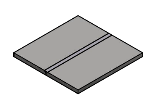 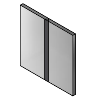 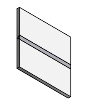 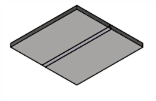 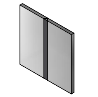 